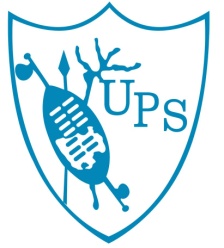 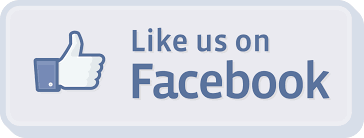      GENERAL INDEMNITY FORM  2018	       I, __________________________________________________________________________ Identity number  ______________________________________________________________In my capacity as Mother/Father/Legal Guardian/Other (Please specify _______________)   of____________________________________________________________________________By my signature here to, I  fully understand that ALL  school activities including the transport of my child to and from activities, in school vehicles or hired vehicles, outings and sports meetings, either as part of the normal school day or of an extra mural nature shall be undertaken at my child’s  own risk, and I undertake on behalf of myself, my executors, my wife/husband, and my child aforesaid to indemnify, hold harmless and absolve the school, the staff, both academic and non academic, permanent or temporary, and paid or unpaid temporary assistants and volunteers,  against and from any or all claims whatsoever, that may arise in connection with any loss or damage to the property or injury or death, to the person of my child aforesaid in the course of his/her time under school care, in the knowledge that the teachers and their paid/unpaid assistants and volunteers,  will take all possible reasonable precautions for the safety and welfare of my child. I hereby give consent for my child/children to take part in extra mural activities of the school, including games, swimming, athletics, educational tours and trips of historical or geographical interest, as well as to make use of the equipment including playground equipment, sports equipment at the school, including the Ubombo Club Swimming Pool..   Known Illnesses (example Diabetes..)_____________________________________________Allergies: ____________________________________________________________________Family Doctor’s name, address & phone number: __________________________________________________________________________________________________________________________________________________________ Are there any medicines you do not wish your child to take? _____________________________________________________________________________I hereby authorise the school, the teachers and paid or unpaid temporary assistants of the school to seek the medical attention of the Ubombo Private Hospital or any qualified medical practitioner for advice/attention which my child may require, where ourselves or the family doctor cannot be contacted. I agree to pay for all costs incurred.Signature of Mother/Father/Guardian/Other (specify): _________________________________ Date: _________________